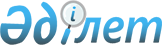 О некоторых вопросах акционерного общества "Фонд национального благосостояния "Самрук-Қазына"Постановление Правительства Республики Казахстан от 31 октября 2015 года № 874

      В соответствии с пунктом 1 статьи 114 Закона Республики Казахстан от 1 марта 2011 года «О государственном имуществе» и пунктом 1 статьи 23 Закона Республики Казахстан от 1 февраля 2012 года «О Фонде национального благосостояния» Правительство Республики Казахстан ПОСТАНОВЛЯЕТ:



      1. Передать в оплату размещаемых акций акционерного общества «Фонд национального благосостояния «Самрук-Қазына» (далее - фонд) имущество в виде проектно-сметной документации газотурбинной электростанции, возникшее при реализации инвестиционного стратегического проекта «Строительство инфраструктуры первого интегрированного газохимического комплекса в Атырауской области». 



      2. Комитету государственного имущества и приватизации Министерства финансов Республики Казахстан совместно с фондом (по согласованию) в установленном законодательством порядке принять меры, необходимые для реализации настоящего постановления.



      3. Настоящее постановление вводится в действие со дня его подписания.      Премьер-Министр

      Республики Казахстан                     К.Масимов 
					© 2012. РГП на ПХВ «Институт законодательства и правовой информации Республики Казахстан» Министерства юстиции Республики Казахстан
				